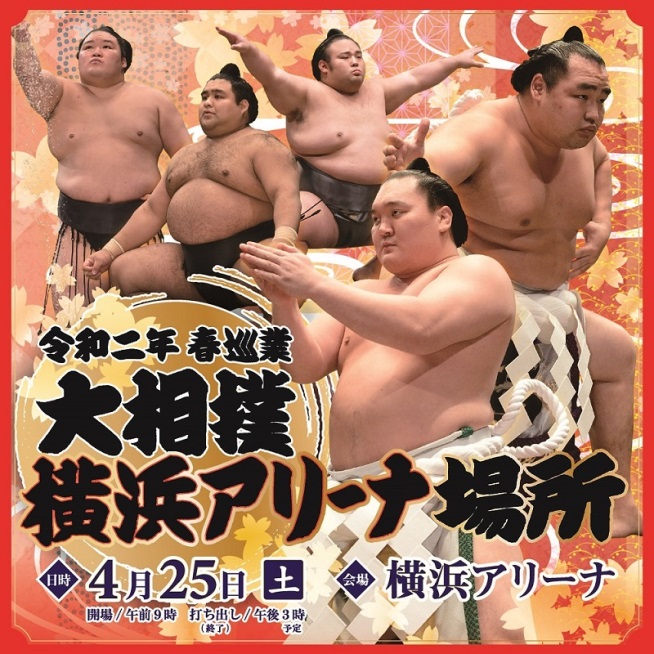 地元で観ることができるド迫力の力士たちのぶつかり合いは必見！本場所では味わえない巡業だけのお楽しみ満載の一日です！大迫力の取組を、存分にご堪能ください。巡業名物「初切（しょっきり）」「相撲甚句」「握手会」などのお楽しみも満載です。全力士は本場所休場等、諸般の事情により巡業に帯同できない場合がございます。予めご了承ください。開催日時	4月25日（土）　9：00開場　15：00打ち出し（終了）会場	横浜アリーナ斡旋価格	イスS席（2階）５，０００円 　(定価9,000円)2階席のﾁｹｯﾄではセンター内(1階)への入場はできません。年齢制限	4歳未満は膝上に限り無料。但し、お席が必要な場合は有料斡旋枚数	２０枚応募	往復はがき１枚につき４名まで（会員及び会員家族に限ります）必ず会員名でお振込みください。応募多数の場合は、抽選にて決定します。お申込はがきは１人１枚に限ります。複数枚の場合、２枚目以上は無効となります。抽選結果は３月末までに返信いたします。申込方法	3月19日（木）必着申込締切後のキャンセルは受け付けません。問合せ･申込先	〒420－8670　静岡市葵区駿府町１－７０　静岡県社会福祉協議会ソウェルクラブ静岡「横浜アリーナ場所」係ＴＥＬ：０５４－２５４－５２３１（担当：望月）《往復はがき記入例》(往　信  面)記入事項に不備がある場合は、選外になることがありますので、ご注意ください。申込は、必ず往復ハガキを使用してください。会員家族とは	同居家族	別居の　親・子・兄弟・祖父母・孫　を指します。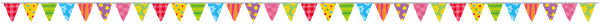 ４２０－８６７０静岡市葵区駿府町１－７０静岡県社会福祉協議会ソウェルクラブ静岡　 　「横浜アリーナ場所」係何も記入しないでください(返　信　面)(返　信　面)□□□-□□□□申込者住所・氏名　様申込人数（会員も含む）会員氏名会員番号（220の後の10ケタ）住所（郵便番号も）電話番号勤務先（法人・施設名）同伴者氏名※続柄・会員の場合は　会員番号を記入